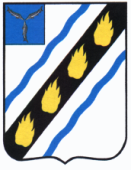   АДМИНИСТРАЦИЯСОВЕТСКОГО МУНИЦИПАЛЬНОГО РАЙОНА 
САРАТОВСКОЙ ОБЛАСТИПОСТАНОВЛЕНИЕ от 23.12.2016 №1027р.п. СтепноеОб утверждении нормативных затрат на обеспечение функций администрации Советского муниципального района, ее органов, имеющих статус юридического лица, казенных учреждений подведомственных администрации Советского муниципального районаВ соответствии с частью 5 статьи 19 Федерального закона от 05.04.2013 №44-ФЗ «О контрактной системе в сфере закупок товаров, работ, услуг для обеспечения государственных и муниципальных нужд», постановлением Правительства Российской Федерации от 13.10.2014 №1047 «Об общих правилах определения нормативных затрат на обеспечение функций государственных органов, органов управления государственными внебюджетными фондами и муниципальных органов, включая соответственно территориальные органы и подведомственные казенные учреждения»,  руководствуясь Уставом Советского муниципального района администрация Советского муниципального района  ПОСТАНОВЛЯЕТ:	1.Утвердить нормативные затраты на обеспечение функций администрации Советского муниципального района, согласно приложению №1.	2. Утвердить нормативные затраты на обеспечение функций органов администрации Советского муниципального района имеющих статус юридического лица, казенных учреждений подведомственных администрации Советского муниципального района, согласно приложению №2.	3. Отделу экономики, инвестиционной политики и муниципальных закупок  разместить в единой информационной системе в сфере закупок настоящее постановление в течение 10 дней со дня его утверждения.4. Заведующему сектором информатизационных технологий и программного обеспечения разместить настоящее постановление на  официальном сайте администрации Советского муниципального района.	5. Постановление вступает в силу со дня официального опубликования.Глава Советского муниципального района                                                                С.В. Пименов       Богомолова С.И. 5-18-29I. Нормативные затраты на обеспечение функций администрации Советского муниципального района	1.Нормативы количества абонентских номеров пользовательского (оконечного) оборудования, подключенного к сети подвижной связи, расходов на услуги подвижной связи, количества SIM- карт (включая SIM- карты, используемые в планшетных компьютерах), количества и цены средств подвижной связи.	2.Нормативы цены и количества персональных компьютеров, многофункциональных устройств, принтеров и копировальных аппаратов, срок полезного использования	3.Нормативы количества и цены расходных материалов для различных типов принтеров, многофункциональных устройств, копировальных аппаратов и иной оргтехники для всех работников	4. Нормативы цены и количества носителей информации, срок полезного использования	5.Нормативы количества и цены мебели, срок полезного использования	6.Нормативы количества и цены планшетных компьютеров и ноутбуков, срок полезного использования	7.Нормативы количества и цены канцелярских принадлежностей, периодичность получения8. Нормативы количества и цены периодических печатных изданий и справочной литературыЗакупка средства подвижной связи, подключенного к сети подвижной связи,  транспортных средств, хозяйственных товаров и принадлежностей и иных товаров, работ и услуг не осуществляется.Верно:Руководитель  аппарата	О.Л. Дябина                                                                                                                                                                                          Приложение №2 к постановлению 	 администрации Советского муниципального района	от _______________       № _____II. Нормативные затраты на обеспечение функций органов администрации Советского муниципального района имеющих статус юридического лица, казенных учреждений подведомственных администрации Советского муниципального района.	1.Нормативы количества абонентских номеров пользовательского (оконечного) оборудования, подключенного к сети подвижной связи, расходов на услуги подвижной связи, количества SIM- карт (включая SIM- карты, используемые в планшетных компьютерах), количества и цены средств подвижной связи.	2.Нормативы цены и количества персональных компьютеров, многофункциональных устройств, принтеров и копировальных аппаратов, срок полезного использования	3.Нормативы количества и цены расходных материалов для различных типов принтеров, многофункциональных устройств, копировальных аппаратов и иной оргтехники для всех работников	4. Нормативы цены и количества носителей информации, срок полезного использования	5.Нормативы количества и цены мебели, срок полезного использования	6.Нормативы количества и цены планшетных компьютеров и ноутбуков, срок полезного использования	7.Нормативы количества и цены канцелярских принадлежностей, периодичность получения8.Нормативы расходов моющих, чистящих и дезинфицирующих средств, материалов, используемых для уборки Закупка средства подвижной связи, подключенного к сети подвижной связи, печатных изданий,  транспортных средств и иных товаров, работ и услуг не осуществляется.Верно:Руководитель  аппарата	О.Л. ДябинаПриложение №1 к постановлению администрации Советского муниципального районаот _______________       № _____№ п/пНаименование должностей администрацииКоличество SIM- карт (включая SIM- карты, используемые в планшетных компьютерах), количество абонентских номеров пользовательского (оконечного) оборудования, подключенного к сети подвижной связи (не более), единицРасходы на услуги подвижной связи в год (не более) (руб.)Количество средств подвижной связиЦена средства подвижной связи (не более), рублейСрок полезного использования (не менее), лет1Глава района224000---2Заместитель  главы администрации16000---3Председатель комитета администрации16000---4Руководитель аппарата администрации13600---5Начальник отдела администрации11800---№ п/пНаименование оргтехникиЦена (не более), рублейКоличествоСрок полезного использования (не менее), лет1Персональный компьютер (рабочая станция)50000,00Не более 1 в расчете на каждого работника72Многофункциональное  устройство либо принтер20000,00 и 15000,00Не более 1 на каждые 3 работника73Проектор и проекционный экран37000,00Не более 1 на всех работников7№ п/пМодель печатного устройстваКоличество новых картриджей в год (не более), шт.Цена новых картриджей (не более), рублейЦена расходных материалов (тонера) (не более), рублейКоличество расходных материалов (тонера) в год (не более) шт.1.Принтер Sharp AP-531615360105042.Принтер Canon Laser Shot LBP -1120  1940118043.Принтер Canon LBP-2900   1630115084.Принтер Canon LBP-8101940114085.Принтер Kyosera KM-1635  12200110046.Принтер Kyosera FS-1035 MFP11200140047.Принтер Canon I-Sensys MF 445016301270308.Принтер I-Sensys MF 414016301140309.Принтер Canon I-Sensys MF 4550163011403010. Принтер Workcenter PE 2201124012501211.Принтер HP LaserJet 1010363011403012.Принтер HP LaserJet 1100363011403013.Принтер HP LaserJet 1018263011403014.Принтер HP LaserJet 1022263011403015.Принтер HP LaserJet 1020263011403016.Принтер HP LaserJet P1005164011403017.Принтер HP LaserJet 1320190011401218.Принтер HP LaserJet 1300186011401219.Принтер HP LaserJet P1102164011402020.Принтер Kyosera Ecosys FS 1030 MFP181014001221.Принтер HP LaserJet Mi 212 nf164011401222.Принтер Canon 303/303/703163011401223.Принтер HP LaserJet 3055163011401224. Принтер HP LaserJet MFP M 225 rdn1730137012№ п/пНаименование Цена (не более), рублейКоличествоСрок полезного использования (не менее), лет1Оптический носитель (DVD-RW)75,00Не более 100 на всех работников-2Мобильный носитель информации (флеш – карта до 16 Гб)600Не более 2 на каждого работника13Мобильный носитель информации (флеш – карта до 64 Гб)1000Не более 5 на всех работников2№ п/пНаименование должности Наименование мебели Количество, единицЦена за единицу (не более). рублейСрок полезного использования (не менее), лет1Для всех работниковСтол17000,0071Для всех работниковСтул офисный/ кресло офисное13000,00/7000,0021Для всех работниковТумба офисная15000,0051Для всех работниковШкаф офисный210000,0071Для всех работниковШкаф металлический115000,00251Для всех работниковШкаф платяной110000,007№ п/пНаименование Цена (не более), рублейКоличествоСрок полезного использования (не менее), лет1Планшетный компьютер или ноутбук55000,00Не более 8 на всех работников5№ п/пНаименованиеЕдиница измеренияКоличествоЦена (не более), рублейПериодичность поступления1Антистеплершт.не более 1 на 2 работников 30,001 раз в  год2Блок для заметокшт.2 в расчете на каждого работника 120,001 раз в  год3Блок с клеевым  краемшт.2 в расчете на каждого работника 80,001 раз в  год4Бумага для факса  рул.не более 100 на всех работников 150,001 раз в год5Бумага   А3  шт.не более 5 на всех работников 400,001 раз в год6Бумага   А4 (500 листов)  пач.15 в расчете на каждого работника 220,001 раз в  год7Дыроколшт.не более 1 на 2 работников 200,001 раз в 3 года8Ежедневник недатированныйшт.не более 15 на всех работников 100,001 раз в год9Зажим для бумагшт.не более 190 на всех работников 5,001 раз в год10Закладки самоклеящиесяуп.2 в расчете на каждого работника 40,001 раз в год11Календарьшт.не более 50 на всех работников 40,001 раз в год12Калькуляторшт.1 в расчете на каждого работника 800,00Срок полезного использования (не менее) 5 лет13Карандаш чернографитныйшт.не более 70 на всех работников 15,001 раз в год14Клей - ПВАшт.не более 5 на всех работников 20,001 раз в год15Клей-карандаш   шт.не более 30 на всех работников 55,001 раз в полгода16Книга учеташт.не более 20 на всех работников 70,001 раз в год17Кнопки канцелярскиеуп.не более 5 на всех работников 40,001 раз в год18Короб архивный шт.не более 80 на всех работников 100,001 раз в год19Коррект. ручкашт.не более 30 на всех работников 50,001 раз в год20Краска штемпельнаяшт.не более 3 на всех работников 100,001 раз в год21Ластикшт.1 в расчете на каждого работника  20,001 раз в год22Линейкашт.1 в расчете на каждого работника 20,001 раз в 3 года23Лоток для бумаг (горизонтальный / вертикальный)шт.3 в расчете на каждого работника 250,001 раз в 3 года24Манипулятор (мышь компьютерная)шт.не более 20 на всех работников300,001 раз в год25Маркер/текстовый/ шт.1 в расчете на каждого работника 50,001 раз в год26Нож/9мм/ для разрезания бумагишт.1 в расчете на каждого работника 45,001 раз в 3 года27Ножницышт.1 в расчете на каждого работника 130,001 раз в 3 года28Обложки для переплетауп.не более 5 на всех работников 1100,001 раз в год29Папка на 2-х кольцах(пластик)шт.не более 130 на всех работников 50,001 раз в год30Папка-регистратор с арочным механизмомшт.не более 300 на всех работников 150,001 раз в год31Папка-скоросшиватель (пластик)шт.не более 30 на всех работников 15,001 раз в год32 Папка-скоросшиватель «Дело»шт.не более 1000 на всех работников 6,001 раз в год33Папка-уголок (пластик)шт.не более 150 на всех работников 10,001 раз в год34Папка-файлупак.не более 300 на всех работников 150,001 раз в год35Планинг на годшт.не более 8 на всех работников 300,001 раз в год36Пленка пакетная для ламинированияуп.не более 2 на всех работников 800,001 раз в год37Пружина для переплетауп.не более 5 на всех работников 750,001 раз в год38Ручка/обычная, гел. шт.1 в расчете на каждого работника 15,001 раз в год39Ручка/обычная, шарик. шт.4 в расчете на каждого работника 10,001 раз в год40Сетевой удлинительшт.не более 25 на всех работников 500,001 раз в 3 года41Скобы N10уп.не более 100 на всех работников 20,001 раз в год42Скобы N24уп.не более 100 на всех работников 30,001 раз в год43Скотч(широкий/канцелярский)шт.не более 50/50 на всех работников 80,00/20,001 раз в год44Скрепкиуп.не более 65 на всех работников 15,001 раз в год45Степлер N10шт.не более 20 на всех работников 80,001 раз в 3 года46Степлер № 24шт.не более 35 на всех работников 200,001 раз в 3 года47Стержень гелевый шт.1 в расчете на каждого работника11,001 раз в год48Стержень шариковыйшт.5 в расчете на каждого работника 4,001 раз в год49 Телефонный аппаратшт.1 в расчете на каждого работника 850,00Срок полезного использования (не менее) 5 лет50Тетрадь в клетку (48 листов)шт.не более 50 на всех работников 30,001 раз в год51Фоторамка  шт.не более 60 на всех работников 110,001 раз в год№ п/пНаименование изданияЦена (не более), рублейКоличествоПериод подписки1Российская газета2500Не более 1на всех работников6 месяцев2Отечественные архивы2100Не более 1на всех работников6 месяцев3Саратовская областная газета1800Не более 1на всех работников6 месяцев4Справочник кадровика +11500Не более 1на всех работников6 месяцев5Юрист компания + сервис9300Не более 1на всех работников6 месяцев6Крестьянский двор900Не более 1на всех работников6 месяцев№ п/пНаименование должностей МКУКоличество SIM- карт (включая SIM- карты, используемые в планшетных компьютерах), количество абонентских номеров пользовательского (оконечного) оборудования, подключенного к сети подвижной связи (не более), единицРасходы на услуги подвижной связи в год (не более) (руб.)Количество средств подвижной связиЦена средства подвижной связи (не более), рублейСрок полезного использования (не менее), лет1Руководитель МКУ13600---2Начальник гаража13600---№ п/пНаименование оргтехникиЦена (не более), рублейКоличествоСрок полезного использования (не менее), лет1Персональный компьютер (рабочая станция)50000,00Не более 1 в расчете на каждого работника72Многофункциональное  устройство либо принтер20000,00 и 15000,00Не более 1 на каждые 3 работника7№ п/пМодель печатного устройстваКоличество новых картриджей в год (не более), шт.Цена новых картриджей (не более), рублейЦена расходных материалов (тонера) (не более), рублейКоличество расходных материалов (тонера) в год (не более) шт.1.Принтер Sharp AP-531615360105042.Принтер Canon Laser Shot LBP -1120  1940118043.Принтер Canon LBP-2900   1630115084.Принтер Canon LBP-8101940114085.Принтер Kyosera KM-1635  12200110046.Принтер Kyosera FS-1035 MFP11200140047.Принтер Canon I-Sensys MF 445016301270308.Принтер I-Sensys MF 414016301140309.Принтер Canon I-Sensys MF 4550163011403010. Принтер Workcenter PE 2201124012501211.Принтер HP LaserJet 1010363011403012.Принтер HP LaserJet 1100363011403013.Принтер HP LaserJet 1018263011403014.Принтер HP LaserJet 1022263011403015.Принтер HP LaserJet 1020263011403016.Принтер HP LaserJet P1005164011403017.Принтер HP LaserJet 1320190011401218.Принтер HP LaserJet 1300186011401219.Принтер HP LaserJet P1102164011402020.Принтер Kyosera Ecosys FS 1030 MFP181014001221.Принтер HP LaserJet Mi 212 nf164011401222.Принтер Canon 303/303/703163011401223.Принтер HP LaserJet 3055163011401224. Принтер HP LaserJet MFP M 225 rdn173013701225.ПринтерCanon I-SensysLBP 3010 B16701050426.Принтер HPLaserJetM 1522 nf16401050427.Принтер XEROX PE220169010504№ п/пНаименование Цена (не более), рублейКоличествоСрок полезного использования (не менее), лет1Оптический носитель (DVD-RW)75,00Не более 100 на всех работников-2Мобильный носитель информации (флеш – карта до 16 Гб)600Не более 2 на каждого работника13Мобильный носитель информации (флеш – карта до 64 Гб)1000Не более 5 на всех работников2№ п/пНаименование должности Наименование мебели Количество, единицЦена за единицу (не более). рублейСрок полезного использования (не менее), лет1Для всех работниковСтол17000,0071Для всех работниковСтул офисный /кресло офисное13000,00/7000,0021Для всех работниковТумба офисная15000,0051Для всех работниковШкаф офисный210000,0071Для всех работниковШкаф металлический115000,00251Для всех работниковШкаф платяной110000,007№ п/пНаименование Цена (не более), рублейКоличествоСрок полезного использования (не менее), лет1Планшетный компьютер или ноутбук55000,00Не более 2 на всех работников управлений, не более 10 на работников МКУ5№ п/пНаименованиеЕдиница измеренияКоличествоЦена (не более), рублейПериодичность поступления1Антистеплершт.не более 1 на 2 работников каждого учреждения 30,001 раз в  год2Блок для заметокшт.2 в расчете на каждого работника каждого учреждения120,001 раз в  год3Блок с клеевым  краемшт.2 в расчете на каждого работника каждого учреждения80,001 раз в  год4Бумага для факса  рул.не более 10 на всех работников каждого учреждения 150,001 раз в год5Бумага   А3  шт.не более 2 на всех работников каждого учреждения400,001 раз в год6Бумага   А4   (500 листов)пач.15 в расчете на каждого работника всех учреждений, кроме МКУ «МЦБ».30 в расчете на каждого работника МКУ «МЦБ».220,001 раз в  год7Дыроколшт.не более 1 на 2 работников каждого учреждения200,001 раз в 3 года8Ежедневник недатированныйшт.не более 5 на всех работников каждого учреждения100,001 раз в год9Зажим для бумагшт.не более 50 на всех работников каждого учреждения5,001 раз в год10Закладки самоклеящиесяуп.2 в расчете на каждого работника каждого учреждения40,001 раз в год11Календарь (настольный/настенный)шт.не более 10 на всех работников каждого учреждения40,001 раз в год12Калькуляторшт.1 в расчете на каждого работника каждого учреждения800,00Срок полезного использования (не менее) 5 лет13Карандаш чернографитныйшт.не более 15 на всех работников каждого учреждения15,001 раз в год14Клей - ПВАшт.не более 5 на всех работников каждого учреждения20,001 раз в год15Клей-карандаш   шт.не более 10 на всех работников каждого учреждения55,001 раз в полгода16Книга учеташт.не более 15 на всех работников каждого учреждения70,001 раз в год17Кнопки канцелярскиеуп.не более 2 на всех работников каждого учреждения40,001 раз в год18Короб архивный шт.не более 20 на всех работников каждого учреждения100,001 раз в год19Коррект. ручкашт.не более 8 на всех работников каждого учреждения50,001 раз в год20Краска штемпельнаяшт.не более 2 на всех работников каждого учреждения100,001 раз в год21Ластикшт.1 в расчете на каждого работника  каждого учреждения20,001 раз в год22Линейкашт.1 в расчете на каждого работника каждого учреждения20,001 раз в 3 года23Лоток для бумаг (горизонтальный / вертикальный)шт.3 в расчете на каждого работника каждого учреждения250,001 раз в 3 года24Манипулятор (мышь компьютерная)шт.не более 8 на всех работников каждого учреждения300,001 раз в год25Маркер/текстовый/ шт.1 в расчете на каждого работника каждого учреждения50,001 раз в год26Нож/9мм/ для разрезания бумагишт.1 в расчете на каждого работника каждого учреждения45,001 раз в 3 года27Ножницышт.1 в расчете на каждого работника каждого учреждения130,001 раз в 3 года28Обложки для переплетауп.не более 2 на всех работников каждого учреждения1100,001 раз в год29Папка на 2-х кольцах (пластик)шт.не более 25 на всех работников каждого учреждения50,001 раз в год30Папка-регистратор с арочным механизмомшт.не более 40 на всех работников каждого учреждения150,001 раз в год31Папка-скоросшиватель (пластик)шт.не более 10 на всех работников каждого учреждения15,001 раз в год32 Папка-скоросшиватель «Дело»шт.не более 300 на всех работников каждого учреждения6,001 раз в год33Папка-уголок (пластик)шт.не более 30 на всех работников каждого учреждения 10,001 раз в год34Папка-файлупак.не более 60 на всех работников каждого учреждения150,001 раз в год35Планинг на годшт.не более 2 на всех работников каждого учреждения300,001 раз в год36Пленка пакетная для ламинированияуп.не более 1 на всех работников каждого учреждения800,001 раз в год37Пружина для переплетауп.не более 3 на всех работников каждого учреждения750,001 раз в год38Ручка/обычная, гел. шт.1 в расчете на каждого работника каждого учреждения15,001 раз в год39Ручка/обычная, шарик. шт.4 в расчете на каждого работника каждого учреждения8,001 раз в год40Сетевой удлинительшт.не более 5 на всех работников каждого учреждения1000,001 раз в 3 года41Скобы N10уп.не более 15 на всех работников каждого учреждения20,001 раз в год42Скобы N24уп.не более 20 на всех работников каждого учреждения30,001 раз в год43Скотчшт.не более 5 на всех работников каждого учреждения80,001 раз в год44Скрепкиуп.не более 20на всех работников каждого учреждения15,001 раз в год45Степлер N10шт.не более 8 на всех работников каждого учреждения80,001 раз в 3 года46Степлер № 24шт.не более 10 на всех работников каждого учреждения200,001 раз в 3 года47Стержень гелевый шт.1 в расчете на каждого работника каждого учреждения11,001 раз в год48Стержень шариковыйшт.5 в расчете на каждого работника каждого учреждения4,001 раз в год49 Телефонный аппаратшт.1 в расчете на каждого работника каждого учреждения850,00Срок полезного использования (не менее) 5 лет50Тетрадь в клетку (48 листов)шт.не более 50 на всех работников каждого учреждения 30,001 раз в год№ п/пНаименованиеЕдиница измеренияКоличествоЦена (не более), рублейПериодичность поступления1Салфетка для сухой и влажной уборки (микрофибра) шт.96 51,001 раз в год2Жидкое мылошт.7251,001 раз в год3Освежитель воздухашт.7255,001 раз в год4Отбеливатель (Белизна)шт.9630,001 раз в год5Порошок стиральныйшт.9625,001 раз в год6Средство для мытья посудышт.6050,001 раз в год7Тряпка для полашт.19253,001 раз в год8Чистящее средство (шт.9645,001 раз в год9Бумага туалетнаяшт.2886,001 раз в год10Средство для мытья оконшт.9670,001 раз в год11Полироль для мебелишт.9697,001 раз в год12Чистящее средство для унитазашт.84800,001 раз в год13Салфетки целлюлозашт.1220,001 раз в год.14Мешки для мусора 60 лшт.3643,001 раз в год.15Ерш для унитаза с подставкойшт.398,001 раз в год16Губка для мытья посудышт.127,001 раз в год17Мешки для мусора 120 лрул.80290,001 раз в год18Перчатки хлопчатобумажныепар.10016,001 раз в год19Перчатки резиновыепар.6046,001 раз в год20Метла (веерная)шт.5240,001 раз в год21Кисть КФ - 100шт.20057,001 раз в год22Кисть - макловицашт.3040,001 раз в год23Тяпкашт.5130,001 раз в год24Граблишт.5120,001 раз в год25Лопата штыковаяшт.5140,001 раз в год26Лопата совковаяшт.5180,001 раз в год27Лопата для уборки снегашт.5250,001 раз в год28Швабра для мытья оконшт.6170,001 раз в год29Швабра для мытья полашт.8110,001 раз в год30Ведро пластмассовоешт.8110,001 раз в год31Ледоруб - топоршт.3180,001 раз в год